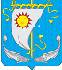 АДМИНИСТРАЦИЯ МУНИЦИПАЛЬНОГО ОБРАЗОВАНИЯ «АНДЕГСКИЙ  СЕЛЬСОВЕТ»НЕНЕЦКОГО АВТОНОМНОГО ОКРУГАПОСТАНОВЛЕНИЕот 07.08.2018  № 32   д. Андег, НАОВ соответствии с пунктом 7 статьи 54 Федерального закона от 12.06.2002 № 67-ФЗ «Об основных гарантиях избирательных прав и права на участие в референдуме граждан Российской Федерации», Администрация МО «Андегский сельсовет» НАО постановляет:Выделить на территории избирательного участка, образованного для проведения выборов, назначенных на единый день голосования 09 сентября 2018 года, специальные места для размещения печатных предвыборных агитационных материалов согласно приложению.Рекомендовать участникам избирательного процесса:использовать для размещения печатных предвыборных агитационных материалов специальные места;размещать печатные предвыборные агитационные материалы в иных местах исключительно с согласия и на условиях собственников, владельцев помещений, зданий, сооружений и других объектов.3.	Настоящее постановление вступает в силу со дня его принятия и подлежит официальному опубликованию.Глава МО  «Андегский сельсовет» НАО                                             В.Ф. АбакумоваПриложение к постановлениюадминистрации МО «Андегский сельсовет» НАО№ 32 от 07.08.2018 г.СПИСОКмест для размещения печатных предвыборных агитационных материалов на территории избирательного участка при подготовке и проведению единого дня голосования, назначенного на 09 сентября 2018 годаНомер избирательного участкаМесто нахождения помещения для голосования избирательного участкаСпециально оборудованное место для размещения печатных предвыборных агитационных материалов на территории избирательного участка12330Дом культуры деревни Андег, ул. Школьная, дом 2Информационный щит по ул. Набережной (почта);Информационный щит по ул. Школьной (магазин НППО);